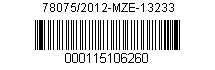 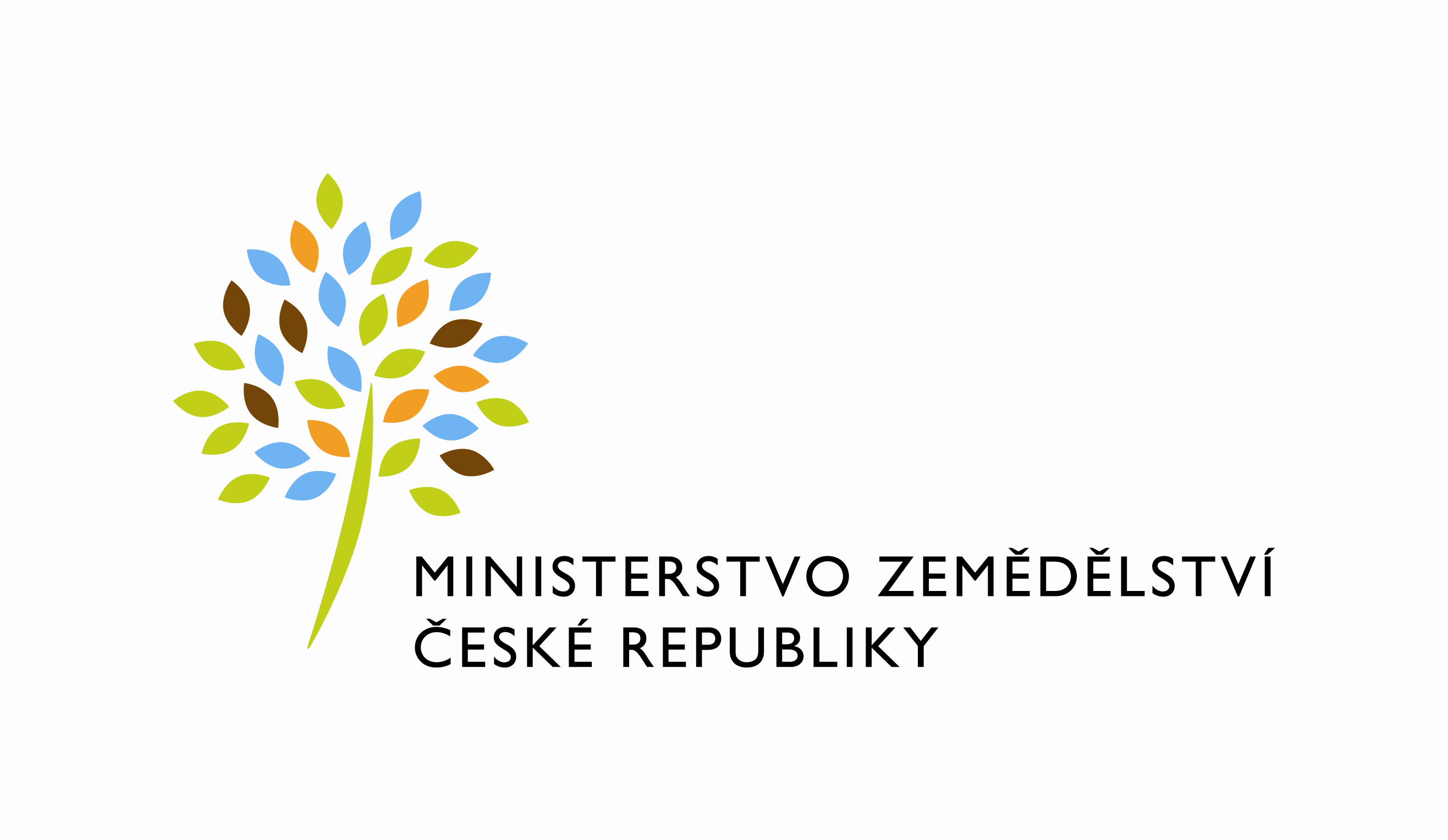 adresa: Těšnov 65/17, Nové Město, 117 05 Praha 1DATUM: 26. 4. 2012Nákup, zásoby, prodej a ceny drůbeže – březen 2012Výsledky statistického zjišťování Drůb (MZe) 4-12 Měsíční výkaz o nákupu, zásobách, prodeji a cenách drůbeže a drůbežích výrobkůZpracovala:  		Ing. Ilona BardiovskáŘeditel odboru:	Ing. Milan Schovánek Přílohy: 1. Metodické vysvětlivky 2. Komentář 3. Tabulky 4. Grafy	útvar: Odbor účetnictví, státní pokladny a metodiky účetnictvíČíslo útvaru: 13230SPISOVÁ ZN.:	2KP26640/2012-13233NAŠE ČJ.:	78075/2012-MZE-13233VYŘIZUJE:	Ing. Ilona BardiovskáTelefon:	221812718E-MAIL:	Ilona.Bardiovska@mze.czID DS: 	yphaax8